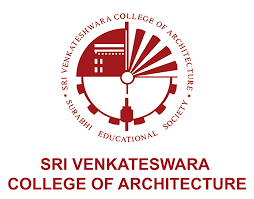 ENROLLEMENT FOR ADMISSION FORM 2020-2021SRI VENKATESHWARA COLLEGE OF ARCHITECTUREAffiliated to JNA & FAU, Recognized by AICTE & Approved by COA 86, Hi-Tech City, Madhapur, Hyd – 500081, Telangana State CELLNO.9966991548WWW:svcolelgeofarchitecture.com email:sesvanirao@gmail.comBr. ARCHITECTUREDate: 	/ 	/ 	Name of the Candidate :                                           (Male / Female)Name of the Father	: 	Father Occupation	:  	     	                                                     Cell No.  	                               Name of the Mother	: 	Mother Occupation	: 	Cell No.  	Candidate Date of Birth : 	/ 	/ 	(DD/MM/YYYY)Qualifications	:SSC/ICSE/CBSE : 	Percentage %  	 (GPA)INTER	: 	Percentage %  	  (GPA)NATA Score	: 	H.T. No.  	JEE Score	: 	H.T. No.  	Reservation	:  	Address	:City / District  : 	PIN CODE:  	E-mail  : 	How do you knowabout College	: Online (	)	Newspaper (	)	Others (	)Note: -   Filled  Application   form  along with   SSC/CBSE, Inter/CBSE  Marks memo  and   send the same  through mail: sesvanirao@gmail.com  . Signature of the Candidate	Signature of the Parent	Councilor / Admin